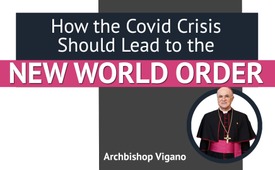 Ærkebiskop Viganò: Hvordan Covid-krisen skal føre til den nye verdensorden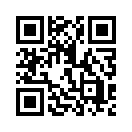 Ærkebiskop Viganò: Hvordan Covid-krisen skal føre til den nye verdensorden 
Den tidligere apostoliske Nuncio i USA, Vatikanets diplomat og titulære ærkebiskop Carlo Maria Viganò svømmer frontalt mod strømmen af mening i almindelig politik og dens førende medier med sine efterforsknings afsløringer. Han afslører Corona-krisen og den store nulstilling som svigagtig bedrag til fordel for meget få finansielle oligarker og deres tilhængere, men på bekostning af offentligheden. [Fortsæt med at læse]Ærkebiskop Viganò: Hvordan Covid-krisen skal føre til den nye verdensorden 
Den tidligere apostoliske Nuncio i USA, Vatikanets diplomat og titulære ærkebiskop Carlo Maria Viganò svømmer med sine efterforskningsmæssige åbenbaringer mod strømmen af mening i almindelig politik og dens førende medier. Mens Verdensøkonomiske Forum præsenterer den store nulstilling som en ny begyndelse for menneskeheden i de mest positive farver, afslører Viganò dette som et ondsindet bedrag til fordel for meget få finansielle oligarker og deres tilhængere, men på bekostning af offentligheden. Her er nogle uddrag fra Viganòs publikation af 25. marts 2021: "Denne krise tjener til at skabe de nødvendige betingelser for at gøre den store nulstilling uundgåelig, dvs. overgangen [...] til en verden uden sjæl, uden rødder, uden idealer. [...] Vi ved, at enhver nation med meget få undtagelser straks vedtog de mest absurde sundhedsprotokoller, der kom fra WHO [...] Og det gjorde det med sundhedspersonernes frygtelige medvirken - fra læger til hospitalspersonale - og undlod at provokere tusinder af dødsfald COVID som de almindelige medier fortæller os, men gennem forkert behandling. [...] Vi ved, at for at udføre denne kriminelle operation [...] tog det mange års systematisk planlægning at [...] skabe en masse af blinde, døve og stumme medarbejdere, der ikke længere er læger og deres egen sikkerhed på arbejdspladsen over deres. syg. Den hippokratiske ed blev brudt i navnet for at tjene penge på medicinalfirmaerne og forfølge et socialt ingeniørprojekt. [...] 
Vi ved, at ikke kun det system for korruption og interessekonflikter, der har eksisteret i årtier, er blevet brugt for at vinde lægernes og forskernes medvirken, men også fordelingen af præmier og monetære belønninger. For at give et eksempel: I Italien modtager en specialist 60 euro i timen for administration af vacciner i vaccinationscentre; Praktiserende læger får belønning for hver patient, de har vaccineret; en seng på intensivafdelingen betales af statens sundhedsvæsen til omkring 3000 euro om dagen. Det er indlysende, at de praktiserende læger, hospitalets personale og de regionale sundhedsmyndigheder ikke er interesseret i at gå glip af enorme indtægter [...] Vi ved, at nationer har givet midler til medierne for at hjælpe med at uddanne folk om COVID. I Italien har Giuseppe Conte-regeringen givet store summer for at få det nationale informationssystem til at afspejle en justeret version af pandemien, og den har censureret enhver stemme, der var uenig. Formidlingen af data om infektioner og dødsfald blev groft manipuleret, så enhver person med et positivt testresultat skulle betragtes som syg [...] Og ud over disse statsstøtte, i mange tilfælde interessekonflikten med lægemiddelvirksomhederne i tv-selskabernes beslutninger er blevet tydelig, og aviser kan blande sig, på den ene side fordi Big Pharma er en af de største købere af reklamepladser, på den anden side fordi Big Pharma er repræsenteret i bestyrelserne for informationsselskaber. [...] 
Vi ved også, hvem der er de største modtagere af pandemien i økonomisk henseende: de bankrivere, der har magten til at holde ideologisk orienterede virksomheder i luften, samtidig med at de små virksomheder mislykkes, når de bliver en irriterende hindring for etableringen af Ny verdensorden er. […] Denne "nye økonomi" tog fat i arrogance på få uger sidste år takket være den samtidige lukning af butikker og den instruktion, som borgerne blev pålagt at blive hjemme. [...] Vi ved, at [...] for at indoktrinere de yngre generationer, [...] "fjernundervisning" gives med meget alvorlige psykologiske konsekvenser for børn og unge. Med denne operation lægges fundamentet i dag, så en dag undervisningen, der tilbydes over internettet, kan standardiseres ved at beslutte, hvilke lærere der har lov til at give undervisning, og hvad de har at sige, og jeg vil ikke blive overrasket, hvis denne tilpassede form Uddannelse havde snart færre og færre lærere: en enkelt historieprofessor for alle studerende i en nation med et program, der var tæt defineret og kontrolleret. Det er ikke en fjern virkelighed at kræve, at alle studerende deltager online. De kan ikke længere falde tilbage på en lærer på deres egen skole, fordi han er blevet tvunget til pension eller fjernet fra klassen som en konsekvens af det faktum, at han ikke adlyder magtens ordrer. Vi bør ikke blive overrasket, hvis de nye lærere kun er [...] kunstige intelligenser [...] 
Vi ved, hvem pandemiens hjerner er, som ligesom en religion bliver brugt som et instrument for styre. Et netværk af medvirkning strækker sig fra Bill Gates til George Soros, som er så stort og velorganiseret, at enhver opposition er praktisk umulig. Parallelt med dem finder vi det mest foruroligende arsenal af såkaldte filantropiske organisationer og forskellige magtlobbyer såsom World Economic Forum med Klaus Schwab, WHO og alle dens nationale grene, den trilaterale kommission, Bilderberg-gruppen, rådets formand af Lady Lynn Forester de Rothschild for en altomfattende kapitalisme under Bergoglios åndelige ledelse [Francis, den 266. pave i den romersk-katolske kirke] og mere generelt falanks fra de multinationale selskaber, banker og magtgrupper, der hører til denne kuppel af sammensvorne. [...] Når alt kommer til alt ved vi - og dette er bestemt det mest chokerende aspekt - at en del af det katolske hierarki også er involveret i denne plan, som i Jorge Mario Bergoglio finder en lydig prædiker for pandemisk fortælling og hovedsponsor for vaccinerne, der har ikke tøvet med at definere det som "en moralsk pligt" på trods af de meget alvorlige etiske og religiøse bekymringer, de rejser. Bergoglio gik endda så langt som at blive interviewet af Vatikanisten Domenico Agasso [...] for at anbefale administrationen af genserumet til masserne [...] Og siden marts 2020 har Hellige Stolen vist, at det er perfekt i harmoni med den globalistiske plan er enig ved at beordre lukning af kirker og suspension af fejringen og administrationen af sakramenterne. [...] På den anden side ser Great Reset etableringen af et økumenisk, økologisk og malthusisk [dvs. baseret på den pessimistiske lære fra den britiske økonom Thomas Robert Malthus, der fortalte den uholdbare tese om, at befolkningen ikke skulle vokse på grund af mangel på ressourcer] universel religion, som ser Bergoglio som sin naturlige leder, som for nylig blev anerkendt af frimureriet. [...] ”fra hm.Kilder:https://www.lifesitenews.com/opinion/abp-vigano-on-truth-over-fear-covid-19-the-vaccine-and-the-great-resetDette kan også interessere dig:#Coronavirus-da - www.kla.tv/Coronavirus-da

#GreatReset-da - www.kla.tv/GreatReset-da

#mediekommentar-da - www.kla.tv/mediekommentar-da

#NWO-da - www.kla.tv/NWO-daKla.TV - De andre nyheder ... gratis - uafhængige - ucensurerede ...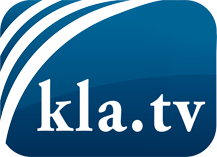 hvad medierne ikke bør tie stille om ...Lidt hørt - af folket, for folket! ...regular News at www.kla.tv/daHold dig opdateret - det er det hele værd!Gratis tilmelding til vores e-mail-nyhedsbrev her: www.kla.tv/abo-enSikkerhedsrådgivning:Desværre bliver modstemmer censureret og undertrykt mere og mere. Så længe vi ikke rapporterer i overensstemmelse med de korporative mediers ideologi og interesser, er vi konstant i fare for, at der vil blive fundet undskyldninger for at lukke eller skade Kla.TV.Så tilmeld dig et internetuafhængigt netværk i dag! Klik her: www.kla.tv/vernetzung&lang=daLicens:    Creative Commons-licens med tilskrivning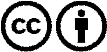 Spredning og gengivelse er tilladt, hvis Kla.TV med kildeangivelse. Intet indhold må præsenteres uden for sammenhæng.
Statsfinansierede institutioner må ikke anvende den uden skriftlig tilladelse fra Kla.TV. Overtrædelse vil blive retsligt forfulgt.